=====================================================================19.12.2016                              ст. Заглядино                           №93 -пО проведении конкурса на лучшее новогоднее оформление объектов       В целях новогоднего оформления и улучшения внешнего и внутреннего облика зданий, создание праздничной атмосферы и выявления лучших исполнителей образного, цветового и светового решения объектов в предверии Нового 2019 года, администрация муниципального образования Заглядинский сельсовет постановляет:       1. Объявить конкурс на лучшее новогоднее оформление объектов среди магазинов осуществляющих свою деятельность на территории муниципального образования Заглядинский сельсовет.       2. Утвердить Положение о конкурсе на лучшее новогоднее оформление объектов (приложение №1).       3.Утвердить состав комиссии по проведению конкурса (приложение №2).       4. Контроль за выполнением постановления оставляю за собой.       5. Постановление вступает в силу после подписания и подлежит обнародованию.       6. Постановление от 15.12.2016 № 79-п «О проведении конкурса на лучшее новогоднее оформление объектов» считать утратившим силу.Глава муниципального образования                                              Э.Н.Гарейшин                                                                                                           Приложение                                                                                                     к постановлению                                                                                           от  19.12.2018г. № 93-пПоложениео конкурсе на лучшее новогоднее оформление объектов1.Общее положение        Настоящее положение определяет проведения и условия проведения конкурса на лучшее новогоднее оформление объектов.        Организатором проведения конкурса является администрация муниципального образования Заглядинский сельсовет.2. Цели проведения конкурса2.1. Выявление лучшего образного, цветового и светового решения новогоднего оформления.2.2. Создание праздничной атмосферы и настроения жителей и гостей муниципального образования Заглядинский сельсовет.2.3. Привлечение жителей, предприятий к новогоднему оформлению витрин магазинов, повышение ответственности населения за соблюдением чистоты и порядка.	3.Порядок проведения конкурса           3.1. В конкурсе принимают участие индивидуальные предприниматели.           3.2. Конкурс проводится с 20 по 28 декабря 2018 года.           3.3. Конкурс проводится по следующим номинациям: «Лучшее новогоднее офомление  фасадов, торговых залов и витрин магазинов».4.Критерии оценки конкурса          4.1. Участники конкурса должны своевременно  организовать и выполнить работы по декоративному освещению и праздничному оформлению своей территории.         4.2. В номинации «Лучшее новогоднее оформление фасадов, торговых залов и витрин магазинов» оцениваются:- оригинальность и выразительность,- комплексный подход к оформлению  к оформлению новогодней символикой в дневное и вечернее время ( цветная подсветка здания, установление искусственных или живых елей),- оформление торгового зала с новогодним ассортиментом товаров, наличие новогодних элементов, костюмов у продавцов, предоставление праздничных скидок в течение декабря (с подтверждающими материалами: приказы руководства, реклама, публикации в СМИ),- оформление витрин световыми гирляндами, растяжками, баннерами.5. Подведение  итогов конкурса          5.1. Подведение итогов осуществляется конкурсной комиссией с 28 по 31 декабря 2018 года. Победителям в номинации вручаются диплом и подарок.         5.2. Результаты конкурса оформляются итоговым протоколом.         5.3. Награждение победителей проводится в торжественной обстановке.                                                                                                              Приложение                                                                                                   	        к постановлению                                                                                             от  19.12.2018г. № 93-пСостав комиссии по проведению конкурса на лучшее новогоднее оформление объекта  1. Гарейшин Э.Н., глава сельсовета – председатель комиссии.  2. Губарева С.С., депутат Совета депутатов– заместитель председателя                           комиссии.  3. Семендеева Н.И., ведущий специалист сельсовета – секретарь комиссии.  4. Шабаева Н.Д. заведующая СДК– член комиссии.  5. Терехина Н.Н. заведующая библиотекой– член комиссии.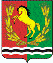 АДМИНИСТРАЦИЯМУНИЦИПАЛЬНОГО ОБРАЗОВАНИЯ ЗАГЛЯДИНСКИЙ СЕЛЬСОВЕТ АСЕКЕВСКОГО РАЙОНА ОРЕНБУРГСКОЙ ОБЛАСТИП О С Т А Н О В Л Е Н И Е